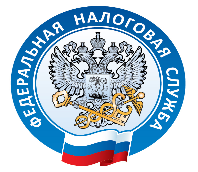 О заполнении налоговой декларации по налогу, уплачиваемому в связи с применением УСНМежрайонная ИФНС России № 6 по Ханты-Мансийскому автономному округу – Югре в соответствии с подпунктом 4 пункта 1 статьи 32 Налогового кодекса Российской Федерации (далее – НК РФ), сообщает следующее.Приказом ФНС России от 25.12.2020 N ЕД-7-3/958@ (далее - Приказ) утверждены форма налоговой декларации (далее - Декларация) по налогу, уплачиваемому в связи с применением упрощенной системы налогообложения (Форма по КНД 1152017), порядок ее заполнения, а также формат представления Декларации в электронной форме.Пунктом 3 Приказа установлено, что форма Декларации, порядок ее заполнения и формат представления в электронной форме, утвержденные Приказом, применяются начиная с представления Декларации за налоговый период 2021 года.Учитывая изложенное, во избежание некорректного заполнения Декларации и в целях обеспечения надлежащего налогового администрирования налога, уплачиваемого в связи с применением УСН, ФНС России разъясняет, что в случае применения налоговых ставок, установленных пунктом 1 статьи 346.20 и пунктом 2 статьи 346.20 НК РФ, при заполнении суммы исчисленного налога (авансового платежа) за 9 месяцев и за налоговый период необходимо учитывать следующий алгоритм:за 9 месяцев:1. строка 132 Разделов 2.1.1 и 2.1.2 Декларации:для стр. 101 = "1":стр. 132 = стр. 112 x стр. 122 / 100.для стр. 101 = "2":1) если стр. 122 = стр. 120, то стр. 132 = стр. 112 x стр. 122 / 100;2) если стр. 122 > стр. 121, то стр. 132 = стр. 131 + (стр. 112 - стр. 111) x стр. 122 / 100;3) если стр. 122 = стр. 121 и стр. 122 > стр. 120, то стр. 132 = стр. 130 + (стр. 112 - стр. 110) x стр. 122 / 100.2. строка 272 Раздела 2.2 Декларации:для стр. 201 = "1":стр. 272 = стр. 242 x стр. 262 / 100.для стр. 201 = "2":1) если стр. 262 = стр. 260, то стр. 272 = стр. 242 x стр. 262 / 100;2) если стр. 262 = стр. 261 и стр. 262 > стр. 260, то стр. 272 = стр. 270 + (стр. 242 - стр. 240) x стр. 262 / 100;3) если стр. 262 > стр. 261, то стр. 272 = стр. 271 + (стр. 242 - стр. 241) x стр. 262 / 100.за налоговый период:1. строка 133 Разделов 2.1.1 и 2.1.2 Декларации:для стр. 101 = "1":стр. 133 = стр. 113 x стр. 123 / 100.для стр. 101 = "2":1) если стр. 123 = стр. 120, то стр. 133 = стр. 113 x стр. 123 / 100;2) если стр. 123 > стр. 122, то стр. 133 = стр. 132 + (стр. 113 - стр. 112) x стр. 123 / 100;3) если стр. 123 = стр. 122 и стр. 123 > стр. 121, то стр. 133 = стр. 131 + (стр. 113 - стр. 111) x стр. 123 / 100.4) если стр. 123 = стр. 121 и стр. 123 > стр. 120, то стр. 133 = стр. 130 + (стр. 113 - стр. 110) x стр. 123 / 100;2. строка 273 Раздела 2.2 Декларации:для стр. 201 = "1":стр. 273 = стр. 243 x стр. 263 / 100.для стр. 201 = "2":1) если стр. 263 = стр. 260, то стр. 273 = стр. 243 x стр. 263 / 100;2) если стр. 263 > стр. 262, то стр. 273 = стр. 272 + (стр. 243 - стр. 242) x стр. 263 / 100;3) если стр. 263 = стр. 262 и стр. 263 > стр. 261, то стр. 273 = стр. 271 + (стр. 243 - стр. 241) x стр. 263 / 100;4) если стр. 263 = стр. 261 и стр. 263 > стр. 260, то стр. 273 = стр. 270 + (стр. 243 - стр. 240) x стр. 263 / 100.При этом, значение строки 131 - 133 раздела 2.1.1 или 271 - 273 раздела 2.2 декларации (сумма исчисленного налога (авансового платежа по налогу)), принимается больше или равным нулю.